訓練コース内容【最寄り駅からの地図】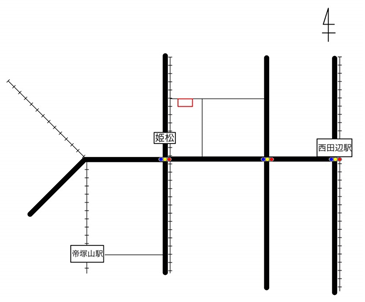 ⇒裏面　カリキュラム訓練No.ＨＷ窓口でお問合せください。訓練科名長期高度人材育成コース（介護福祉士資格コース）長期高度人材育成コース（介護福祉士資格コース）訓練期間令和２年４月1日（水）～令和４年３月３１日（木）令和２年４月1日（水）～令和４年３月３１日（木）令和２年４月1日（水）～令和４年３月３１日（木）令和２年４月1日（水）～令和４年３月３１日（木）訓練実施校名関西社会福祉専門学校関西社会福祉専門学校関西社会福祉専門学校関西社会福祉専門学校所在地大阪市阿倍野区帝塚山1-2-27大阪市阿倍野区帝塚山1-2-27大阪市阿倍野区帝塚山1-2-27大阪市阿倍野区帝塚山1-2-27電話番号06-6624-251806-6624-2518受付時間（月～金）9：00～18：00事前説明会日時2月13日（木）10：00～11：002月18日（火）10：00～11：002月21日（金）10：00～11：002月27日（木）10：00～11：00※上記日時にご都合が合わない場合はご連絡ください2月13日（木）10：00～11：002月18日（火）10：00～11：002月21日（金）10：00～11：002月27日（木）10：00～11：00※上記日時にご都合が合わない場合はご連絡ください2月13日（木）10：00～11：002月18日（火）10：00～11：002月21日（金）10：00～11：002月27日（木）10：00～11：00※上記日時にご都合が合わない場合はご連絡ください2月13日（木）10：00～11：002月18日（火）10：00～11：002月21日（金）10：00～11：002月27日（木）10：00～11：00※上記日時にご都合が合わない場合はご連絡ください試験科目個人面接個人面接個人面接個人面接最寄り駅阪堺上町線「姫松」駅（徒歩2分・距離0.2km）南海高野線「帝塚山」駅（徒歩10分・距離0.8ｋｍ）Osaka Metro　御堂筋線「西田辺」駅（徒歩15分・距離1.0ｋｍ）阪堺上町線「姫松」駅（徒歩2分・距離0.2km）南海高野線「帝塚山」駅（徒歩10分・距離0.8ｋｍ）Osaka Metro　御堂筋線「西田辺」駅（徒歩15分・距離1.0ｋｍ）阪堺上町線「姫松」駅（徒歩2分・距離0.2km）南海高野線「帝塚山」駅（徒歩10分・距離0.8ｋｍ）Osaka Metro　御堂筋線「西田辺」駅（徒歩15分・距離1.0ｋｍ）阪堺上町線「姫松」駅（徒歩2分・距離0.2km）南海高野線「帝塚山」駅（徒歩10分・距離0.8ｋｍ）Osaka Metro　御堂筋線「西田辺」駅（徒歩15分・距離1.0ｋｍ）